OPIS PRZEDMIOTU ZAMÓWIENIAOpracowanie oceny stanu technicznego obiektów hydrotechnicznych na terenie Zarządu Zlewni w RadomiuELEMENT 1. Opracowanie oceny 5-letniej stanu technicznego i przydatności do użytkowania przepompowni „Józefów”, m. Rybitwy, gmina Józefów nad Wisłą, pow. Opole Lubelskie, woj. lubelskieCZĘŚĆ  OPISOWAPodstawa opracowania „Oceny …”Cel i zakres opracowania.Wykorzystane materiały.Zakres wykonywanych pomiarów, badań specjalistycznych oraz prac inwentaryzacyjnych.Parametry techniczne konstrukcji budynku przepompowni wraz z urządzeniami stanowiącymi zabezpieczenie przeciwpożarowe budynku.Parametry techniczne urządzeń hydrotechnicznych – wlotu, komory czerpnej, rurociągu, komory zrzutowej, wylotu.Parametry techniczne instalacji elektrycznej i piorunochronnej.Parametry techniczne instalacji sanitarnych.Dotychczasowa eksploatacja obiektu.Wyniki prac terenowych i badań wykonanych w trakcie sporządzania „Oceny …”, wraz z interpretacją.Pomiar geodezyjnyPrzekroje poprzeczne zbiornika wyrównawczego z określeniem zamulenia – 3 szt. w skali 1:100/100Profil podłużny i przekroje poprzeczne odcinka cieku dopływowego do pompowni długości 520m (od przepustu wałowego do zbiornika wyrównawczego) – 6 szt. w skali 1:1000/100Sprawdzenie stanu technicznego budynku przepompowni pod kątem konstrukcyjno – budowlanymSprawdzenie stanu sprawności technicznej instalacji i urządzeń elektrycznych oraz ich estetyki wraz z badaniami instalacji elektrycznej i piorunochronnej w zakresie stanu sprawności połączeń, osprzętu, zabezpieczeń i środków ochrony od porażeń, oporności izolacji przewodów oraz uziemień instalacji i aparatów.Sprawdzenie stanu sprawności technicznej instalacji sanitarnych.Inwentaryzacja terenowa budynku przepompowni i urządzeń towarzyszących.Dokumentacja fotograficzna.Ocena stanu technicznego budynku przepompowni i urządzeń towarzyszących.W zakresie hydrotechnicznymW zakresie mechanicznymW zakresie elektrycznym i instalacji piorunochronnejW zakresie instalacji sanitarnychW zakresie ubezpieczeń i innych urządzeń w rejonie wlotu i wylotuWnioski dotyczące sposobu usunięcia uszkodzeń, powstrzymania niekorzystnych zjawisk, niezbędnych badań, pomiarów, kontroli z uwzględnieniem wyników poprzedniej oceny oraz proponowanych remontów i napraw wraz z opracowaniem przedmiarów robót oraz kosztorysów inwestorskich w formie papierowej i elektronicznej.Wypis z rejestru gruntów dla działek, na których zlokalizowana jest przepompownia Józefów i urządzenia towarzyszące.Podsumowanie.CZĘŚĆ  GRAFICZNAMapa poglądowa w skali 1:25 000Mapa sytuacyjno-wysokościowa w skali 1:500 (w obrębie pompowni i urządzeń towarzyszących Mapa ewidencyjna dla działek, na których zlokalizowana jest przepompownia i urządzenia towarzysząceRzut poziomy budynku przepompowni z urządzeniami towarzyszącymi (wlot, budynek, rurociąg, wylot) w skali 1:50 lub 1:100Przekrój poprzeczny budynku przepompowni wraz z halą pomp i komorą czerpną w skali 1:50Przekroje poprzeczne zbiornika wyrównawczego w skali 1:100/100Profil podłużny i przekroje poprzeczne odcinka cieku dopływowego do pompowni długości 520m (od przepustu wałowego do zbiornika wyrównawczego w skali 1:1000/100UWAGA:Powyższe opracowanie należy sporządzić w wersji elektronicznej i 2 egz. wersji papierowej oraz 1 egz. protokołu kontroli okresowej 5-letniej oceny stanu technicznego i przydatności do użytkowania obiektu, który stanowił będzie odrębny załącznik do niniejszego opracowania.   Termin realizacji zamówienia:- rozpoczęcie: po podpisaniu umowy- zakończenie: 15.11.2020r.Kraśnik, dn. 31.03.2020r.                                                  Sporządził: Zbigniew Andrzejczuk	WYCENA OFERTOWANa opracowanie oceny 5-letniej stanu technicznego i przydatności do użytkowania przepompowni „Józefów”, m. Rybitwy, gmina Józefów nad Wisłą, pow. Opole Lubelskie, woj. lubelskieWyliczenie kosztów  wykonania „Dokumentacji …” na niżej podanych warunkach cenowych: - stawka jednostkowa za 1 j.n.p.		-   ……………………………………………………………….- VAT						-   ……………………………………………………………….- podstawa wyceny –    ………………………………………………………………………………………………………….Słownie: Sporządził: Data: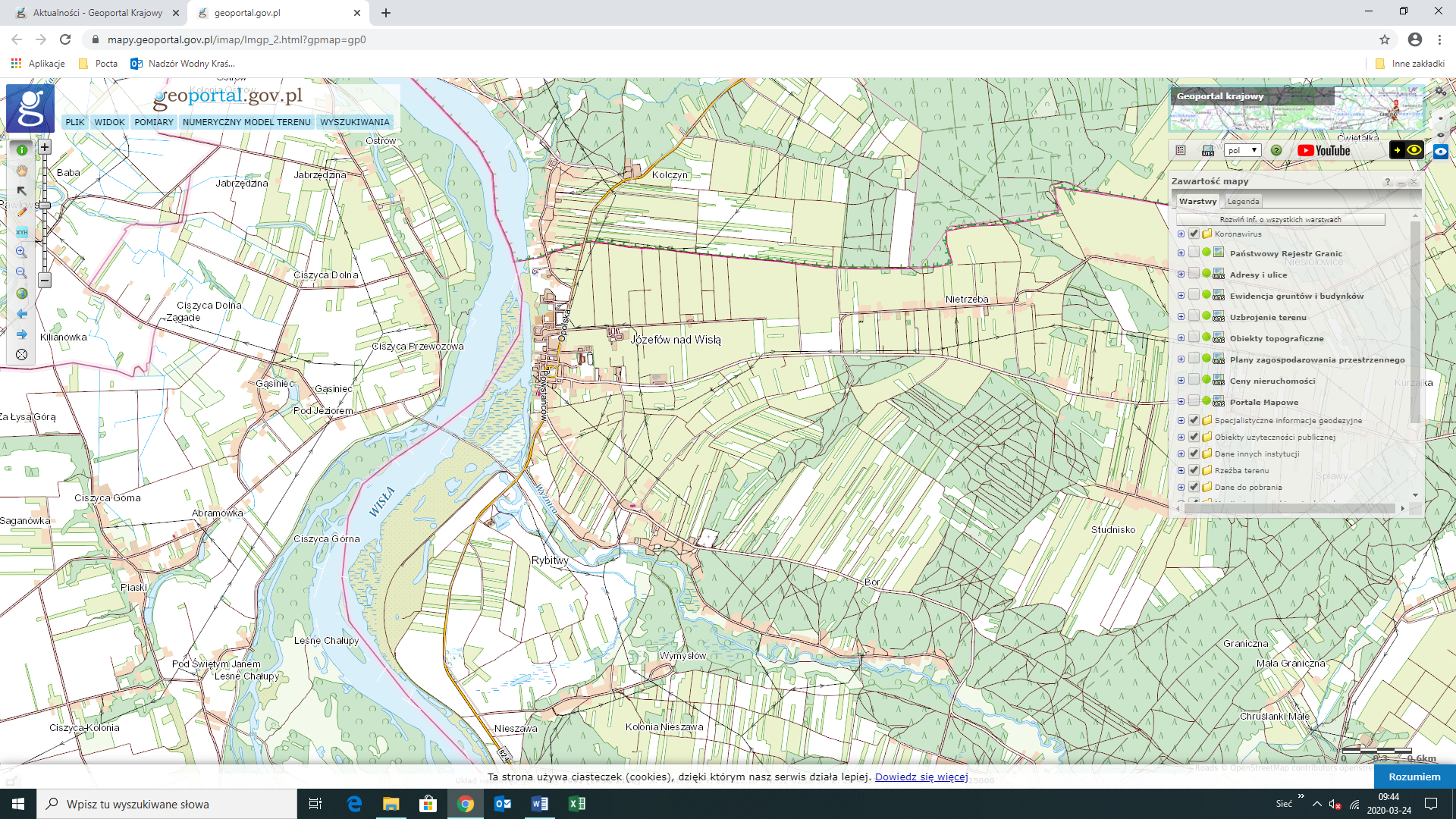 Mapa poglądowa – przepompownia Józefów, obręb Rybitwy, gmina Józefów nad Wisłą, powiat Opole Lubelskie, województwo lubelskie Lp.Wyszczególnienie prac i wyliczeniaPodstawa wycenyIlość j.n.p.Wartość[zł]123451Zebranie materiałów do opracowania i analiza ich wykorzystania Cx =  2Prace geodezyjne: przekroje poprzeczne zbiornika wyrównawczego 3 szt., profil podłużny cieku dopływowego do zbiornika wyrównawczego – 520mW-0001 – zmniejszenie pracochłonnościCx = 3Sprawdzenie stanu technicznego budynku przepompowni pod kątem konstrukcyjno – budowlanym, łącznie z badaniami sklerometrycznymi wlotu i wylotu oraz komory czerpnej i komory zrzutowej, opis i analiza ich stanu technicznego, wnioski końcowe i zalecenia dotyczące ewentualnego remontu lub wymiany poszczególnych elementówW-0001 – zmniejszenie pracochłonnościCx =4Sprawdzenie stanu sprawności technicznej instalacji i urządzeń elektrycznych wraz z badaniami instalacji elektrycznej i piorunochronnej w zakresie stanu sprawności połączeń, osprzętu, zabezpieczeń i środków ochrony od porażeń, oporności izolacji przewodów oraz uziemień instalacji i aparatów2.19.5. – Dodatki i współczynniki: D-21901, D-21906, W-21905Cx =5Sprawdzenie stanu sprawności technicznej instalacji sanitarnych2.19.5. – Dodatki i współczynniki: D-21901, D-21906, W-21905Cx =6Wypis z rejestru gruntów oraz mapy ewidenc. dla działek, na których zlokalizowana jest przepompownia i urządzenia towarzyszące wraz z kosztami map ewidencyjnej i sytuacyjno – wysokościowejW-0001 – zmniejszenie pracochłonnościCx = 7Opracowanie 5-letniej oceny stanu technicznego i przydatności do użytkowania obiektuCx = RAZEMRAZEMRAZEMVATVATVATŁĄCZNIEŁĄCZNIEŁĄCZNIE